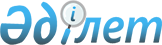 "Нормативтік құқықтық актілердің жобаларына сыбайлас жемқорлыққа қарсы ғылыми сараптама жүргізудің кейбір мәселелері туралы" Қазақстан Республикасы Сыбайлас жемқорлыққа қарсы іс-қимыл агенттігі (Сыбайлас жемқорлыққа қарсы қызмет) Төрағасының 2020 жылғы 12 тамыздағы № 255 бұйрығының күші жойылды деп тану туралыҚазақстан Республикасы Сыбайлас жемқорлыққа қарсы іс-қимыл агенттігі (Сыбайлас жемқорлыққа қарсы қызмет) Төрағасының 2023 жылғы 28 шілдедегі № 237 бұйрығы. Қазақстан Республикасының Әділет министірлігінде 2023 жылғы 4 тамызда № 33228 болып тіркелді
      "Құқықтық актілер туралы" Қазақстан Республикасы Заңының 27-бабы 2-тармағына сәйкес БҰЙЫРАМЫН:
      1. "Нормативтік құқықтық актілердің жобаларына сыбайлас жемқорлыққа қарсы ғылыми сараптама жүргізудің кейбір мәселелері туралы" Қазақстан Республикасы Сыбайлас жемқорлыққа қарсы іс-қимыл агенттігі (Сыбайлас жемқорлыққа қарсы қызмет) Төрағасының 2020 жылғы 12 тамыздағы № 255 бұйрығының күші жойылды деп танылсын (Нормативтік құқықтық актілерді мемлекеттік тіркеу тізілімінде № 21095 болып тіркелген).
      2. Қазақстан Республикасы Сыбайлас жемқорлыққа қарсы іс-қимыл агенттігінің (Сыбайлас жемқорлыққа қарсы қызмет) Превенция қызметі заңнамада белгіленген тәртіппен:
      1) осы бұйрықтың Қазақстан Республикасының Әділет министрлігінде мемлекеттік тіркелуін;
      2) осы бұйрықты оны ресми жариялағаннан кейін, Қазақстан Республикасы Сыбайлас жемқорлыққа қарсы іс-қимыл агенттігінің (Сыбайлас жемқорлыққа қарсы қызмет) интернет-ресурсында орналастыруды қамтамасыз етсін.
      3. Осы бұйрықтың орындалуын бақылау Қазақстан Республикасы Сыбайлас жемқорлыққа қарсы іс-қимыл агенттігі (Сыбайлас жемқорлыққа қарсы қызмет) Төрағасының бірінші орынбасарына жүктелсін.
      4. Осы бұйрық алғашқы ресми жарияланған күнінен кейін күнтізбелік он күн өткен соң қолданысқа енгізіледі.
					© 2012. Қазақстан Республикасы Әділет министрлігінің «Қазақстан Республикасының Заңнама және құқықтық ақпарат институты» ШЖҚ РМК
				
      Қазақстан Республикасының Сыбайлас жемқорлыққа қарсы іс-қимыл агенттігінің (Сыбайлас жемқорлыққа қарсы қызмет) Төрағасы 

А. Жұмағали
